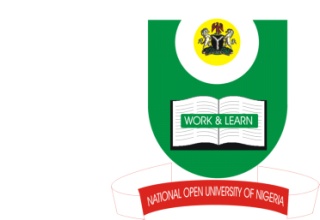 NATIONAL OPEN UNIVERSITY OF NIGERIAUNIVERSITY VILLAGE, PLOT 91 CADASTRAL ZONENNAMDI AZIKIWE EXPRESSWAY, JABI, ABUJAFACULTY OF SOCIAL SCIENCESDEPARTMENT OF MASS COMMUNICATIONFEB 2018 EXAM COURSE CODE:	MAC412COURSE TITLE:	MEDIA MANAGEMENTUNIT:			3INSTRUCTION:	ANSWER ANY FOUR QUESTIONS, ALL QUESTIONS CARRY EQUAL MARKS.1a. Define the concept, management 1b. State and explain the three types of management. 1c. Using a diagram discuss Maslow’s hierarchy of needs (171/2 Marks)2a. List the five functions of management according to Koontz and O’Donnel 2b. Mention and explain five normative qualities of a media manager (171/2 Marks)3a. briefly discuss the premise of Taylor’s Scientific Management theory3b. Mention five benefits of theoretical knowledge in media management (171/2 Marks)4. Write short notes on the following aspects of laws affecting media operations and management.i. Obscene publication ii Official Secrets Actsiii Copyright (171/2 Marks)5a. Briefly explain the patterns of media ownership in Nigeria 5b. Mention and discuss three barriers to effective communication in media management. (171/2 Marks)6 a. Define organisation as a management term.6b. Mention and briefly explain the three types of organisations you know. (171/2 Marks)